     Ребёнок, окружённый критикой – учится обвинять;
Ребёнок, окружённый насмешками – учится быть недоверчивым;
Ребёнок, окружённый враждебностью – учится видеть врагов;
Ребёнок, окружённый злостью – учится причинять боль;
Ребёнок, окружённый непониманием – учится не слышать других;
Ребёнок, окружённый обманом – учится врать;
Ребёнок, окружённый позором – учится чувствовать вину;

Но в то же время:

Ребёнок, окружённый поддержкой – учится защищать;
Ребёнок, окружённый ожиданием – учится быть терпеливым;
Ребёнок, окружённый похвалами – учится быть уверенным;
Ребёнок, окружённый честностью – учится быть справедливым;
Ребёнок, окружённый безопасностью – учится доверию;
Ребёнок, окружённый одобрением – учится уважать себя;
Ребёнок, окружённый любовью – учится любить и дарить любовь;
Ребёнок, окружённый свободой выбора – учится быть ответственным за свои решения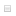 